Пользователь, при наличии действующего сертификата ключа проверки электронной подписи, может самостоятельно, на Портале АС выдачи ЭП выполнить процедуру перевыпуска сертификата.Для этого пользователю необходимо:войти на Портал АС выдачи ЭП по адресу http://ep-ca.rzd ;выбрать тип пользователя «Работник ОАО «РЖД»;перейти в раздел «Перевыпуск сертификата»;в появившемся окне нажать кнопку «Да»/ «Yes» (Рисунок 1);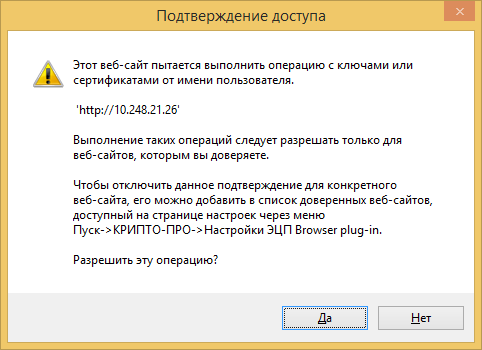 Рисунок 1 – Предупреждение из выпадающего списка «Выберите сертификат» выбрать сертификат, который необходимо перевыпустить. Нажать на кнопку «Подписать заявление» (Рисунок 2);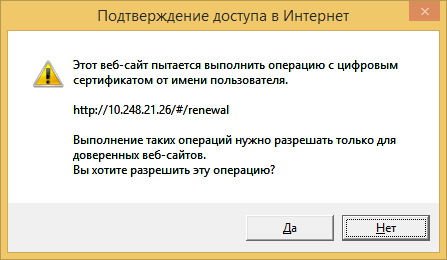 Рисунок 2 – Выбор сертификата для перевыпускаПримечание. Для поиска по списку сертификатов в локальном хранилище необходимо в строке поиска ввести первые символы вхождения данных в поля сертификата (серийный номер, субъект, дата) – Рисунок 3.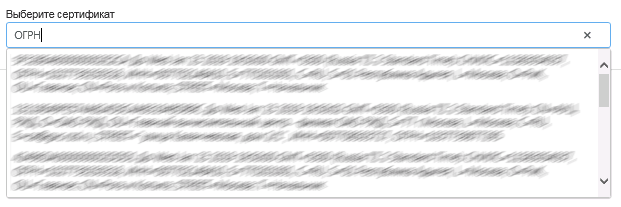 Рисунок 3 – Контекстный поиск по полям сертификатавставить ключевой носитель, на который будут записаны электронные ключи при выдаче сертификата пользователю;в появившемся окне выбрать ключевой носитель, на который будут записаны ключи (Рисунок 4);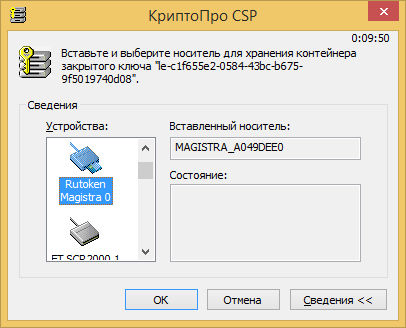 Рисунок 4 – Выбор ключевого носителядля генерации закрытого ключа нажимать на произвольные клавиши или двигать указатели мыши (Рисунок 49);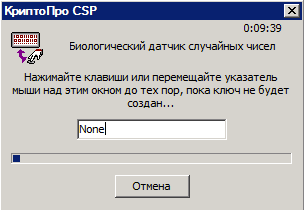 Рисунок 4 – Генерация ключаввести пароль на ключевой носитель (Рисунок 5);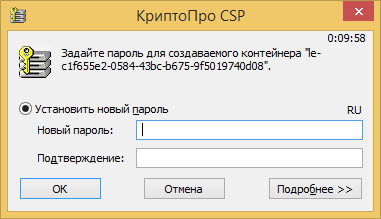 Рисунок 5 – Ввод пароля для контейнеранажать «Yes» / «Да» в появившемся окне с предупреждением (Рисунок 6);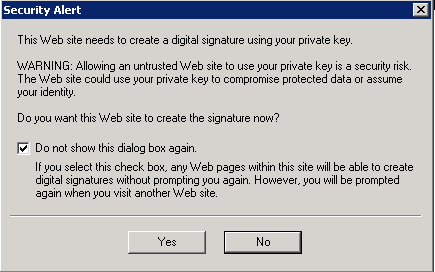 Рисунок 6 – Предупреждение об использовании закрытого ключа Ознакомиться с информацией, записанной в сертификат и, в случае, если данные верны, нажать кнопку «Подтвердить» (Рисунок 7). 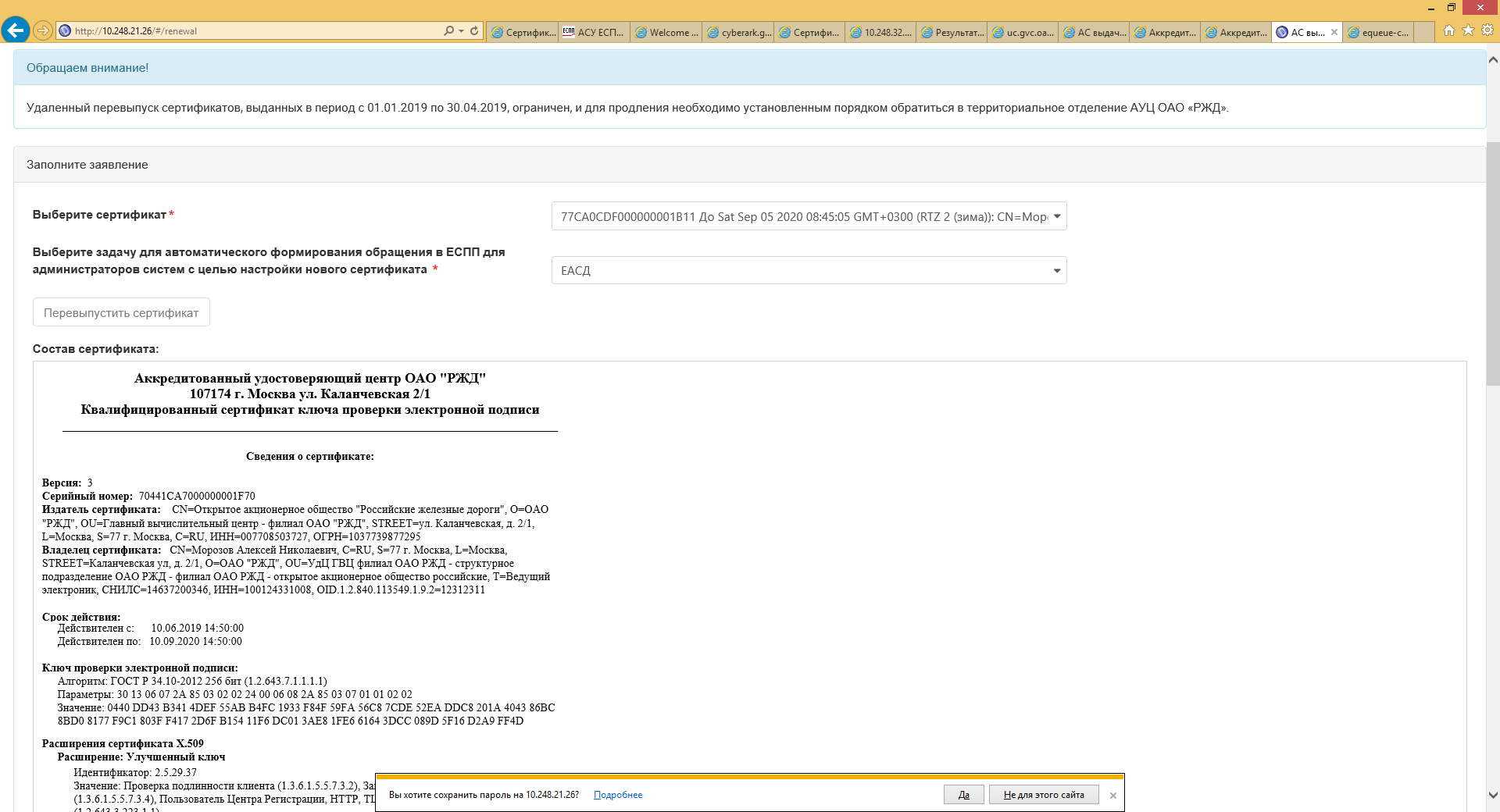 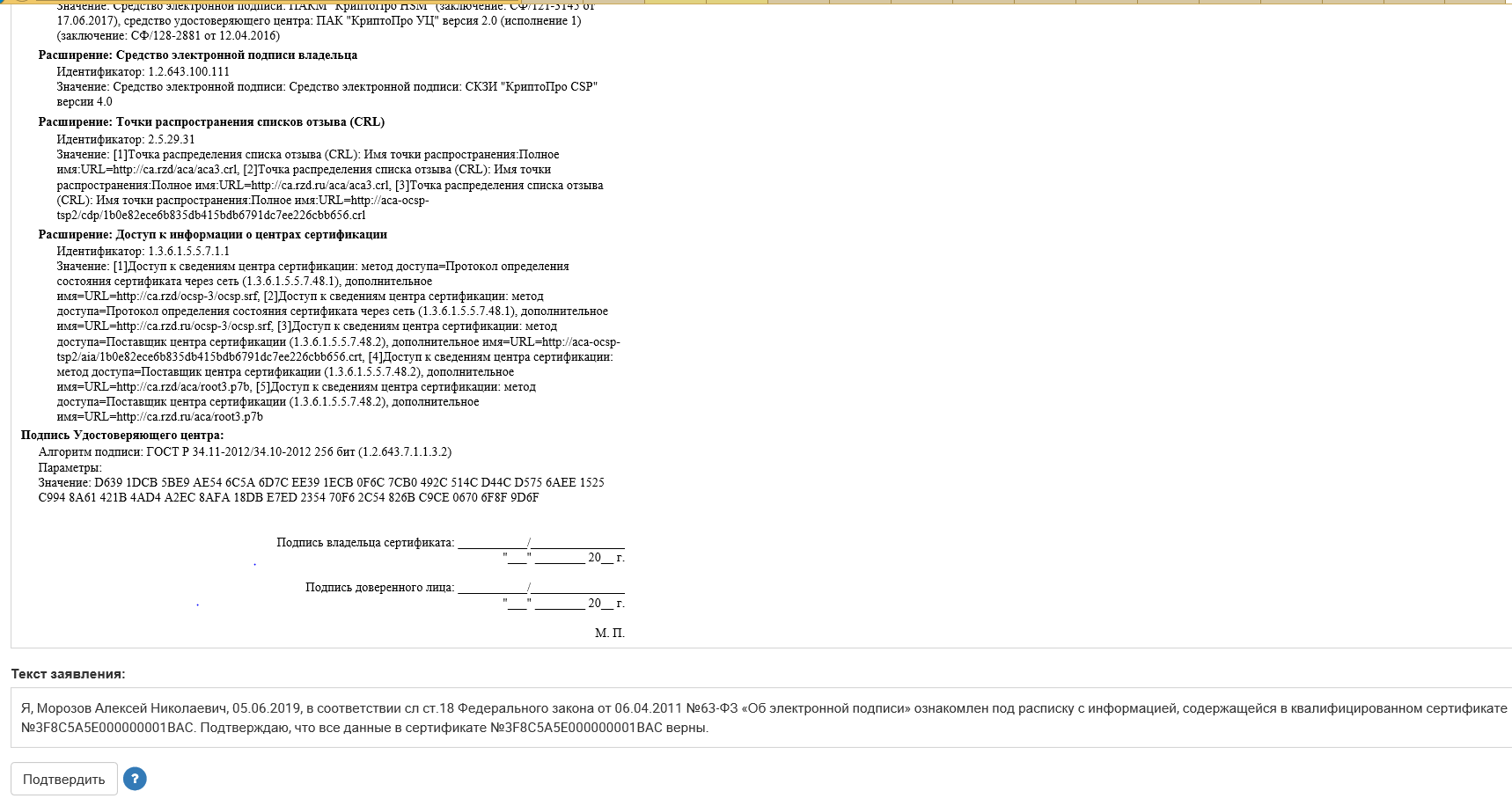 Рисунок 7 – Подтверждение данных сертификата. по завершении процедуры в правом верхнем углу браузера появится окно с уведомлением о результате выполнения операции (Рисунок 8).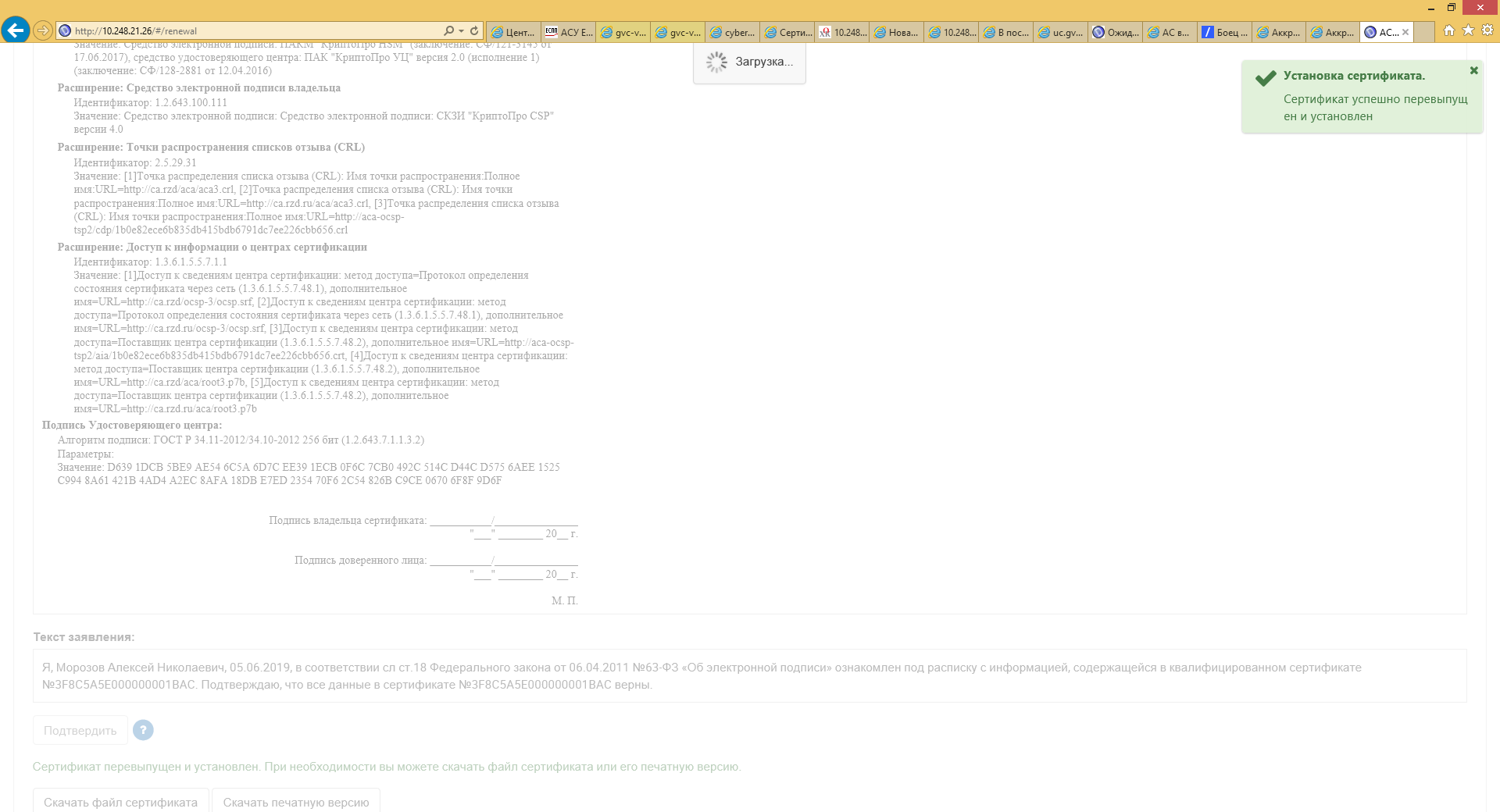 Рисунок 8 – Завершение перевыпуска сертификата